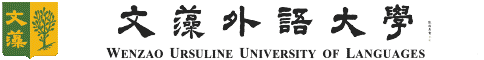 文藻外語大學學生參訪心得報告參訪公司名稱：學號:姓名:參訪心得(至少150字)：